ING. PAUL ALFREDO ARCE ONTIVEROS, Segundo Regidor en funciones de  Presidente Municipal de Campeche, Estado del mismo nombre, en cumplimiento a lo dispuesto por los artículos 1º, 115 fracciones I párrafo primero, II párrafo primero y III de la Constitución Política de los Estados Unidos Mexicanos; 102, 105, 106, 108, 115 de la Constitución Política del Estado de Campeche; 2º, 20, 21, 27, 31, 58 fracción III, 59, 60, 69 fracciones I, III, XII y XXII, 71, 73 fracciones III, IV y XI, 103 fracciones I y XVII, 106 fracción VIII y 186 de la Ley Orgánica de los Municipios del Estado de Campeche; 2º, 3º, 6º, 8º, 35 fracción III, 36, 37, 39, 41, 49 fracción III, 51, 52, 54, 56, 57, 58, 61 del Bando de Policía y Gobierno del Municipio de Campeche; 2,3,4,5,6,7,9,10,11,15,16,17 fracciones IX, XIII, 26,27,28,29,47,73 y 74 del Reglamento Interior del H. Ayuntamiento para el Municipio de Campeche; artículo 18 fracciones IV, V y VI del Reglamento de la Administración Pública Centralizada y Paramunicipal del Municipio de Campeche para su publicación y debida observancia; hago saber:Que el H. Ayuntamiento del Municipio de Campeche, en su Trigésima Sexta Sesión Ordinaria de Cabildo, celebrada el día 29 de septiembre de 2021, aprobó y expidió el siguiente: ACUERDO NÚMERO 350DEL HONORABLE AYUNTAMIENTO DEL MUNICIPIO DE CAMPECHE, POR EL CUAL SE APRUEBA EL DICTAMEN DE LA COMISIÓN EDILICIA DE ASUNTOS JURÍDICOS Y REGULARIZACIÓN DE LA TENENCIA DE LA TIERRA, RELATIVO A LA INICIATIVA DEL C. SEGUNDO REGIDOR EN FUNCIONES DE PRESIDENTE MUNICIPAL,  ING. PAUL ALFREDO ARCE ONTIVEROS, PARA APLICAR EL PROGRAMA DE REGULARIZACIÓN DE LA TENENCIA DE LA TIERRA EN DIVERSOS PUNTOS DE ESTA CIUDAD, EN LAS ÁREAS CONSIDERADAS COMO CONURBADAS Y EN LOS POBLADOS DEL INTERIOR DEL MUNICIPIO DE CAMPECHE PARA ENAJENAR MEDIANTE DONACIÓN Y COMPRAVENTA, LOTES DE TERRENO DE PROPIEDAD MUNICIPAL, A FAVOR DE LOS POSESIONARIOS ACTUALES.ANTECEDENTESA).- Que con fundamento en lo establecido por los artículos 115 fracción V inciso e) de la Constitución Política de los Estados Unidos Mexicanos, 102 fracción I de la Constitución Política del Estado de Campeche; 63, 64 Fracción I, 73, 76 fracción III de la Ley Orgánica de los Municipios del Estado de Campeche; 79, 80 del Reglamento Interior del H. Ayuntamiento para el Municipio de Campeche, 54, 55 del Bando de Policía y Gobierno del Municipio de Campeche, se presenta a la consideración de los integrantes del H. Ayuntamiento, el Dictamen Emitido por la Comisión Edilicia de  Asuntos Jurídicos y Regularización de la Tenencia de la Tierra del Municipio de Campeche.CONSIDERANDOS:I.- Este Ayuntamiento es legalmente competente para conocer y resolver el presente asunto en términos de lo establecido por los artículos 115 fracción V inciso e) de la Constitución Política de los Estados Unidos Mexicanos; 102 fracción I de la Constitución Política del Estado de Campeche; 151, 153, 154 de la Ley Orgánica de los Municipios del Estado de Campeche, 54, 55 del Bando de Policía y Gobierno del Municipio de Campeche. II.- La Comisión Edilicia de Asuntos Jurídicos y Regularización de la Tenencia de la Tierra del Municipio de Campeche, en ejercicio de sus facultades, dictaminó la iniciativa, en los siguientes términos: DICTAMEN DE LA COMISIÓN EDILICIA DE ASUNTOS JURÍDICOS Y REGULARIZACIÓN DE LA TENENCIA DE LA TIERRA, RELATIVO A LA INICIATIVA DEL C. SEGUNDO REGIDOR EN FUNCIONES DE PRESIDENTE MUNICIPAL,  ING. PAUL ALFREDO ARCE ONTIVEROS, PARA APLICAR EL PROGRAMA DE REGULARIZACIÓN DE LA TENENCIA DE LA TIERRA EN DIVERSOS PUNTOS DE ESTA CIUDAD, EN LAS ÁREAS CONSIDERADAS COMO CONURBADAS Y EN LOS POBLADOS DEL INTERIOR DEL MUNICIPIO DE CAMPECHE PARA ENAJENAR MEDIANTE DONACIÓN Y COMPRAVENTA, LOTES DE TERRENO DE PROPIEDAD MUNICIPAL, A FAVOR DE LOS POSESIONARIOS ACTUALES.VISTOS: Para dictaminar la iniciativa del Ing. Paul Alfredo Arce Ontiveros, Segundo Regidor en funciones de Presidente Municipal, para aplicar el Programa de Regularización de la Tenencia de la Tierra, en diversos puntos de esta ciudad, en áreas conurbadas e interior del municipio; los integrantes de la Comisión Edilicia de Asuntos Jurídicos y Regularización de la Tenencia de la Tierra, se avocan a su estudio de conformidad con los siguientes:ANTECEDENTESA). - En su oportunidad, el Ing. Paul Alfredo Arce Ontiveros, Segundo Regidor en funciones de Presidente Municipal de Campeche, remitió a la Secretaría del H. Ayuntamiento, para ser turnado a la Comisión pertinente, la iniciativa para aplicar el Programa de Regularización de la Tenencia de la Tierra en diversos puntos de esta Ciudad, en las áreas consideradas como conurbadas de Samulá y Lerma, así como en los poblados del interior del Municipio de Campeche de Hampolol, Pich, Pocyaxum y Tixmucuy, a fin de enajenar mediante donación y compraventa, fracciones de terreno de propiedad municipal, a favor de los posesionarios actuales. B). - Turnado como lo fue a esta Comisión el proyecto de referencia, por el C. Secretario del H. Ayuntamiento de Campeche, previas sesiones de los integrantes de esta Comisión, se procede emitir el Dictamen correspondiente.CONSIDERANDOSI.- Que de conformidad con lo establecido en el artículo 115 de la Constitución Política de los Estados Unidos Mexicanos, 102 de la Constitución Política del Estado de Campeche; el Municipio Libre es base de la división territorial y de la organización política y administrativa del Estado de Campeche, investido de personalidad jurídica y patrimonio propios con las facultades y limitaciones establecidas en la Constitución Política de los Estados Unidos Mexicanos, así como en las demás disposiciones aplicables.II.- Que con fecha 30 de octubre de 2018, en la Primera Sesión Ordinaria de Cabildo del H. Ayuntamiento del Municipio de Campeche, se conformó la Comisión Edilicia de Asuntos Jurídicos y Regularización de la Tenencia de la Tierra, misma que quedó integrada por los CC. Alfonso Alejandro Durán Reyes, Síndico de Asuntos Jurídicos; Elena Ucán Moo, Quinta Regidora y Aldo Román Contreras Uc, Sexto Regidor; quedando la presidencia a cargo del primero de los nombrados.III.- Que numerosas familias campechanas se han visto en la necesidad de ampliar sus viviendas afectando terrenos de propiedad municipal, tanto en las colonias denominadas LEOVIGILDO GÓMEZ, PEÑA, JARDINES, KANISTÉ, AMPLIACIÓN SAN RAFAEL, san rafael, MIGUEL HIDALGO, ampliación miguel hidalgo, AMPLIACIÓN JOSEFA ORTIZ DE DOMÍNGUEZ, ESPERANZA,  héroe de nacozari, diana laura, FRACCIOnAMIENTO SIGLO XXI, en las áreas consideradas como conurbadas de LERMA Y SAMULÁ, LERMA LAS BRISAS y en los poblados del interior del Municipio de Campeche de HAMPOLOL, PICH, POCYAXUM Y TIXMUCUY; por lo que se requiere autorización del Cabildo para enajenar mediante donación y compraventa, fracciones de terreno de propiedad municipal a favor de los posesionarios actuales.IV.- Que la ciudadanía requiere respuestas a sus demandas sobre servicios municipales eficientes, vivienda digna y certeza jurídica para el patrimonio familiar, siendo éste el compromiso que asume la administración municipal, a través de la aplicación del Programa de Regularización de la Tenencia de la Tierra, aprobado en su Décima Séptima Sesión Extraordinaria de Cabildo celebrada el día 17 de mayo del 2019, contribuyendo así a la formación del patrimonio familiar de familias en condiciones vulnerables.V.- Que, tratándose la Regularización de los Terrenos de Propiedad Municipal, de una obra de beneficio colectivo, cuyo propósito es otorgar beneficios a las familias, que, por necesidad de contar con una vivienda digna, afectaron fracciones de terreno de propiedad municipal, se propone que la regularización de los predios ocupados por viviendas, en lo conducente, se realice de la manera siguiente: A) EN LAS COLONIAS POPULARES DE LA CIUDAD:Regularizar a través de donación y compraventa estableciendo como área de donación la superficie de hasta 160.00 metros cuadrados y la superficie excedente hasta un máximo de 120.00 metros cuadrados en compraventa, fijando el valor del metro cuadrado a razón del equivalente al 50% del valor catastral vigente a la fecha de la firma del contrato. Si el lote a regularizar tiene una superficie mayor a 280.00 metros cuadrados, la superficie excedente se enajenará a través de una compraventa fijando como precio del metro cuadrado el valor comercial vigente a la fecha de la celebración del contrato.B) EN LAS ÁREAS DEL MUNICIPIO DE CAMPECHE CONSIDERADAS COMO CONURBADAS:Regularización de los lotes ubicados en las áreas consideradas por su ubicación como conurbadas (Lerma y Samulá) a través de donación y compraventa estableciendo como área de donación una superficie de hasta 200.00 metros cuadrados; y la superficie excedente, hasta un máximo de 150.00 metros cuadrados, será en compraventa, para éste último se fija el precio por metro cuadrado, en la cantidad equivalente al 65% del valor catastral vigente a la fecha de la firma del contratoSi el lote a regularizar tiene una superficie mayor a 350.00 metros cuadrados, la superficie excedente se enajenará a través de una compraventa, y para tal caso se fija como precio del metro cuadrado, el valor comercial vigente a la fecha de la firma del contrato. C) EN LOS POBLADOS DEL INTERIOR DEL MUNICIPIO:Regularización de los lotes ubicados en los poblados del municipio a través de donación y compraventa estableciendo como área de donación una superficie de hasta 1,000.00 metros cuadrados; y la superficie excedente, hasta un máximo de 600.00 metros cuadrados, a través de compraventa, para la cual se fija como precio del metro cuadrado, a razón del equivalente al 20% del valor catastral vigente a la fecha de la firma del contrato. Si el lote a regularizar tiene una superficie mayor a 1,600.00 metros cuadrados, la superficie excedente se enajenará a través de una compraventa, y para tal caso se fija como precio del metro cuadrado, el valor catastral vigente a la fecha de la firma del contrato. VI.- Los ingresos que se obtengan de las operaciones de compraventa de bienes del fundo legal, serán aplicados en obras y servicios de carácter social en beneficio de las Colonias de la Ciudad y los Poblados del Municipio.VII.- Que la regularización a través de enajenación por donación y compraventa, y en virtud de lo establecido en el apartado V de estos considerandos se realizará de la siguiente forma:A) EN LAS COLONIAS POPULARES DE LA CIUDAD:Estableciendo como área de donación la superficie de hasta 160.00 metros cuadrados. 1.- NOMBRE: BLANCA AZUCENA NUÑEZ MARCOS. UBICACIÓN: CALLE LEOVIGILDO GÓMEZ MZA. 5 LT.4 COLONIA LEOVIGILDO GÓMEZ. DESLINDE: NORTE 7.80 M.L., Y COLINDA CON CALLE LEOVIGILDO GÓMEZ, SUR 7.70 M.L., Y COLINDA CON LOTE 10 Y 11, AL ESTE 19.75 M.L., Y COLINDA CON LOTE 5. AL OESTE 19.80 M.L., Y COLINDA CON LOTE 3. SUPERFICIE TOTAL: 153.25 M2. VALOR CATASTRAL POR M2: $90.00 M.N. VALOR CATASTRAL POR LOTE: $13,792.50 M.N.2.- NOMBRE: JESÚS ROMÁN CASTILLO TOLOSA. UBICACIÓN: CALLE BETHEL MZA. 20 LT. 10 COLONIA LEOVIGILDO GOMEZ. DESLINDE: NORTE 7.80 M.L., Y COLINDA CON CALLE BETHEL, AL SUR 8.70 M.L., Y COLINDA CON LOTE 24, AL ESTE 19.40 M.L., Y COLINDA CON LOTE 11, AL OESTE 19.75 M.L., Y COLINDA CON LOTE 9. SUPERFICIE TOTAL: 161.49 M2. EXCEDENTE: 1.49 M2.	VALOR DEL M2 DEL EXCEDENTE: $45.00 M.N. VALOR TOTAL DEL EXCEDENTE: $67.05 M.N. VALOR CATASTRAL POR M2: $90.00 M.N. VALOR CATASTRAL POR LOTE: $14,534.10 M.N3.- NOMBRE: DAVID LEONEL ROSADO QUINTAL. UBICACIÓN: CALLE JERUSALEN MZA. 20 LT. 24 COLONIA LEOVIGILDO GÓMEZ. DESLINDE: NORTE 7.80 M.L., Y COLINDA CON PREDIO PARTICULAR, AL SUR 7.40 M.L., Y COLINDA CON CALLE JERUSALEN, AL ESTE 19.72 M.L., Y COLINDA CON PREDIO PARTICULAR, AL OESTE 19.70 M.L., Y COLINDA CON PREDIO PARTICULAR. SUPERFICIE TOTAL:	149.68 M2. VALOR CATASTRAL POR M2: $90.00 M.N. VALOR CATASTRAL POR LOTE: $13,471.20 M.N.4.- NOMBRE: ENRIQUE GONZALEZ LÓPEZ. UBICACIÓN: CALLE JERUSALEN MZA. 20 LT. 28 COLONIA LEOVIGILDO GÓMEZ. DESLINDE: NORTE 8.00 M.L., Y COLINDA CON LOTE 6, AL SUR 8.30 M.L., Y COLINDA CON CALLE JERUSALEN, AL ESTE CON 18.25M.L., COLINDA CON LOTE 27, AL OESTE CON 19.20 M.L., Y COLINDA CON LOTE 29. SUPERFICIE TOTAL: 152.61 M2. VALOR CATASTRAL POR M2: $90.00 M.N. VALOR CATASTRAL POR LOTE: $13,734.90 M.N. 5.- NOMBRE: GABRIELA DEL CARMEN UC QUINTAL. UBICACIÓN: CALLE JERUSALEN MZA. 20 LT.34	COLONIA LEOVIGILDO GÓMEZ. DESLINDE: 	AL NORTE CON 7.79 M.L., Y COLINDA CON PREDIO PARTICULAR, AL SUR CON 8.40 M.L., Y COLINDA CON CALLE JERUSALEN, AL ESTE CON 19.70 M.L., Y COLINDA CON PREDIO PARTICULAR Y AL OESTE CON 19.72M.L., Y COLINDA CON PREDIO PARTICULAR. SUPERFICIE TOTAL: 159.46 M2. VALOR CATASTRAL POR M2: $90.00 M.N. VALOR CATASTRAL POR LOTE: $14,351.40 M.N.6.- NOMBRE: BELLANIRA JIMENEZ VALENCIA. UBICACIÓN: CALLE BELEN POR MARGARITA	MZA. 29 LT. 1 COLONIA LEOVIGILDO GÓMEZ. DESLINDE: AL NORTE 21.85 M.L., Y COLINDA CON CALLE BELEN, AL SUR 21.00 Y COLINDA CON PROPIEDAD MUNICIPAL,  AL ESTE 8.30 M.L., Y COLINDA CON LOTE 2, OESTE 7.70M.L., Y COLINDA CON CALLE PROLONGACIÓN MARGARITA. SUPERFICIE TOTAL: 168.79 M2. EXCEDENTE: 8.79 M2. VALOR DEL M2 DEL EXCEDENTE: $45.00 M.N. VALOR TOTAL DEL EXCEDENTE: $395.55 M.N. VALOR CATASTRAL POR M2: $90.00 M.N. VALOR CATASTRAL POR LOTE: $15,191.10 M.N. 7.- NOMBRE: RUBI DEL ROSARIO CHAN YAM. CÓNYUGE: LEONARDO FRANCISCO CAZAN CAMPOS. UBICACIÓN: CALLE GALILEA MZA. 30 LT.	46 COLONIA 	LEOVIGILDO GÓMEZ. DESLINDE: PARTIENDO POR SU FRENTE EN DIRECCIÓN ESTE CON UNA DISTANCIA DE 7.86 M.L., Y COLINDA CON CALLE GALILEA, CONTINÚA EN DIRECCIÓN NORTE CON UNA DISTANCIA DE 19.50 M.L., Y COLINDA CON LOTE 45, CONTINÚA EN DIRECCIÓN OESTE CON UNA DISTANCIA DE 3.00 M.L., CONTINÚA EN DIRECCIÓN NORTE CON UNA DISTANCIA DE .70 M.L., CONTINÚA EN DIRECCIÓN OESTE CON UNA DISTANCIA DE 5.05 M.L., ESTOS TRES LADOS ESTAN COLINDADOS CON LOTE 12, CONTINÚA EN DIRECCIÓN SUR, CON UNA DISTANCIA DE 19,90 M.L., Y COLINDA CON EL LOTE 47, CERRANDO EL POLÍGONO CON UNA SUPERFICIE DE 157.39 M2. SUPERFICIE TOTAL: 157.39 M2. VALOR CATASTRAL POR M2: $90.00 M.N. VALOR CATASTRAL POR LOTE: $14, 165.10 M.N.8.- NOMBRE: MARTHA ELENA MORA CHAN. UBICACIÓN: CALLE PEÑA MZA. 18 LT. 1 COLONIA PEÑA. DESLINDE: 	AL NORTE 10.85 M.L., Y COLINDA CON PROPIEDAD PARTICULAR, AL SUR 13.20 M.L., Y COLINDA CON CALLE PEÑA, AL ESTE 21.14 M.L., Y COLINDA CON PROPIEDAD PARTICULAR. AL OESTE 21.27 M.L., Y COLINDA CON PROPIEDAD PARTICULAR. SUPERFICIE TOTAL: 254.38 M2. EXCEDENTE: 94.38 M2. VALOR DEL M2 DEL EXCEDENTE: $45.00 M.N. VALOR TOTAL DEL EXCEDENTE: $4,247.10 M.N. VALOR CATASTRAL POR M2:	$90.00	M.N. VALOR CATASTRAL POR LOTE:	$22,894.20 M.N. 9.- NOMBRE: LIGIA ROSAURA CHAN POOT. UBICACIÓN: CALLE 	PRIVADA DE LA PEÑA MZA.19 LT. 1	 COLONIA PEÑA. DESLINDE: 	AL NORTE CON 15.00 M.L., Y COLINDA CON PRIVADA DE LA PEÑA, AL SUR CON 12.60 M.L., Y COLINDA CON PROPIEDAD PARTICULAR, AL ESTE CON 14.30 M.L., Y COLINDA CON PROPIEDAD PARTICULAR, AL OESTE CON 14.00 M.L., Y COLINDA COM PROPIEDAD PARTICULAR. SUPERFICIE TOTAL: 193.23 M2. EXCEDENTE: 33.23M2. VALOR DEL M2 DEL EXCEDENTE: $45.00 M.N. VALOR TOTAL DEL EXCEDENTE: $1,495.35 M.N. VALOR CATASTRAL POR M2: $90.00 M.N. VALOR CATASTRAL POR LOTE: $17,390.70M.N. 10.- NOMBRE: 	LEIDY NOEMI MISS KU. UBICACIÓN: CALLE 	19 MZA. 21 LT.	2 COLONIA PEÑA. DESLINDE: AL NORTE CON 10.00 M.L., Y COLINDA CON CALLE 19, AL SUR CON 10.00 M.L., Y COLINDA CON PROPIEDAD PARTICULAR, AL ESTE CON 24.00 M.L., Y COLINDA CON LOTE 1, AL OESTE CON 24.00 M.L., Y COLINDA CON PROPIEDAD PARTICULAR.SUPERFICIE TOTAL: 239.80 M2. EXCEDENTE: 79.80 M2. VALOR DEL M2 DEL EXCEDENTE: $45.00 M.N. VALOR TOTAL DEL EXCEDENTE: $3,591.00M.N. VALOR CATASTRAL POR M2:	$90.00 M.N. VALOR CATASTRAL POR LOTE:	$21,582.00 M.N. 11.- NOMBRE: 	MÓNICA ISABEL CEBALLOS ORTIZ. UBICACIÓN: CALLE GIRASOL POR VIOLETA MZA. 48 LT. 18 COLONIA JARDINES. DESLINDE: 	AL NORESTE 7.75 M.L., COLINDA CON CALLE GIRASOL, AL SUROESTE 8.63 M.L., Y COLINDA CON LOTE 19, AL NOROESTE 15.88 M.L., Y COLINDA CON LOTE 17, AL SURESTE 18.00 M.L., Y COLINDA CON CALLE VIOLETA. SUPERFICIE TOTAL: 178.74 M2. EXCEDENTE:18.74M2. VALOR DEL M2 DEL EXCEDENTE: $45.00 M.N. VALOR TOTAL DEL EXCEDENTE: $843.30 M.N. VALOR CATASTRAL POR M2:	$90.00 M.N. VALOR CATASTRAL POR LOTE: $16,086.60M.N. 12.- NOMBRE: 	HÉCTOR URIEL BURGOS CENTURIÓN. UBICACIÓN: CALLE 20 MZA. 38 LT. 2 COLONIA KANISTÉ. DESLINDE: AL NORTE CON 27.85 M.L., Y COLINDA CON LOTE 1, AL SUR CON 26.35 M.L., Y COLINDA CON LOTE 3, AL ESTE CON 10.00 M.L., Y COLINDA CON PROPIEDAD MUNICIPAL Y LOTE 22, AL OESTE CON 7.80 M.L., Y COLINDA CON CALLE 20 SUPERFICIE TOTAL:	239.99 M2. EXCEDENTE: 79.99 M2. VALOR DEL M2 DEL EXCEDENTE: $45.00 M.N. VALOR TOTAL DEL EXCEDENTE: $3,599.55	M.N. VALOR CATASTRAL POR M2:	$90.00	M.N. VALOR CATASTRAL POR LOTE:	$21,599.10 M.N. 13.- NOMBRE: 	PAOLA GUADALUPE NAH TAMAYO. UBICACIÓN: CALLE MORA MZA.2 LT. 3 COLONIA AMPLIACIÓN SAN RAFAEL. DESLINDE: AL NORESTE. CON 9.80 M.L., Y COLINDA CON LOTE 10 Y 13; AL SUROESTE. 10.00 M.L., Y COLINDA CON CALLE MORA, AL NOROESTE. CON 18.20 M.L., Y COLINDA CON LOTE 2; AL SURESTE CON .18.10 M.L., Y COLINDA CON LOTE 4. SUPERFICIE TOTAL:	179.64 M2.  EXCEDENTE: 19.64 M2. VALOR DEL M2 DEL EXCEDENTE: $45.00 M.N. VALOR TOTAL DEL EXCEDENTE: $883.80 M.N. VALOR CATASTRAL POR M2:	$90.00	M.N. VALOR CATASTRAL POR LOTE:	$16,167.60 M.N. 14.- NOMBRE: 	FREDDY RODRIGUEZ IBARRA. CÓNYUGE: SANDRA LUZ PÉREZ RÍOS. UBICACIÓN: CALLE SUFRIMIENTO MZA. 9 LT. 41COLONIA 	SAN RAFAEL. DESLINDE: PARTIENDO POR SU FRENTE EN DIRECCIÓN NORESTE CON UNA DISTANCIA DE 8.80 M.L., COLINDA PPOR ESTE LADO CON CALLE SUFRIMIENTO, CONTINUANDO EN DIRECCIÓN NOROESTE CON UNA DISTANCIA DE 27.10 M.L., COLINDA CON PROPIEDAD PARTICULAR, CONTINÚA EN DIRECIÓN NOROESTE CON UNA DISTANCIA 10.00 M.L., COLINDA CON PROPIEDAD MUNICIPAL, CONTINÚA EN DIRECCIÓN SURESTE CON UNA DISTANCIA DE 7.90 M.L., CONTINÚA HACIENDO UN QUIEBRE EN DIRECCIÓN SURESTE CON UNA DISTANCIA DE 2,00 M.L., CONTINÚA EN DIRECCIÓN SUR FRANCO CON UNA DISTANCIA DE 19.20 M.L., COLINDA POR ESTOS LADOS CON PROPIEDAD PARTICULAR. SUPERFICIE TOTAL: 239.57 M2. EXCEDENTE: 79.57M2. VALOR DEL M2 DEL EXCEDENTE: $45.00	M.N. VALOR TOTAL DEL EXCEDENTE: $3,580.65 M.N. VALOR CATASTRAL POR M2: $90.00	M.N. VALOR CATASTRAL POR LOTE:	$21,561.30 M.N. 15.- NOMBRE: 	GUADALUPE DEL PILAR ÁLVAREZ PÉREZ. CÓNYUGE: LUIS ALBERTO VILLORÍN BALAM. UBICACIÓN: CALLE SEGUNDA PRIVADA DE MILAGROS POR EMILIANO ZAPATA MZA.20 LT. 18 COLONIA MIGUEL HIDALGO. DESLINDE: PARTIENDO POR SU FRENTE EN DIRECCIÓN NOROESTE CON UNA DISTANCIA DE 5.15 M.L., CONTINÚA HACIENDO UN PEQUEÑO QUIEBRE EN LA MISMA DIRECCIÓN (NOROESTE) CON UNA DISTANCIA DE 3.70 M.L., CONTINÚA HACIENDO UN PEQUEÑO QUIEBRE EN DIRECCIÓN NORESTE CON UNA DISTANCIA DE 1.80 M.L., COLINDA POR ESTOS LADOS CON SEGUNDA PRIVADA DE LA CALLE MILAGROS CONTINUANDO EN DIRECCIÓN NORESTE CON UNA DISTANCIA DE 23.30 M.L., COLINDA POR ESTE LADO CON CALLE EMILIANO ZAPATA, CONTINÚA EN DIRECCIÓN SURESTE CON UNA DISTANCIA DE 7.50 M.L., COLINDA POR ESTE LADO CON PRIMERA. PRIVADA DE LA CALLE MILAGROS, CONTINÚA EN DIRECCIÓN SUROESTE CON UNA DISTANCIA DE 25.00 LM. COLINDA POR ESTE LADO CON PROPIEDAD MUNICIPAL Y LOTE 17. SUPERFICIE TOTAL: 220.70 M2. EXCEDENTE: 60.70 M2. VALOR DEL M2 DEL EXCEDENTE: $45.00M.N. VALOR TOTAL DEL EXCEDENTE: $2,731.50M.N. VALOR CATASTRAL POR M2: $90.0 0M.N. VALOR CATASTRAL POR LOTE: $19,863.00 M.N. 16.- NOMBRE: 	REBECA GUZMAN MAR. UBICACIÓN: CALLE ADOLFO RUIZ CORTINEZ MZA. 32 LT. 22	COLONIA MIGUEL HIDALGO. DESLINDE: PARTIENDO POR SU FRENTE EN DIRECCIÓN NOROESTE CON UNA DISTANCIA DE 4.20 M.L., CONTINÚA HACIENDO UN PEQUEÑO QUIEBRE EN LA MISMA DIRECCIÓN (NOROESTE) CON UNA DISTANCIA DE 15.65 M.L., COLINDA POR ESTOS LADOS CON CANAL DE DESAGÜE, CONTINUANDO EN DIRECCIÓN SUROESTE CON UNA DISTANCIA DE 9.00 M.L., COLINDA CON PROPIEDAD MUNICIPAL, CONTINUANDO EN DIRECCIÓN SURESTE CON UNA DISTANCIA DE 21.60 M.L., COLINDA POR ESTE LADO CON LOTE 1, ,CONTINUANDO EN DIRECCIÓN NORESTE CON UNA DISTANCIA DE 8.00 M.L., COLINDA CON CALLE ADOLFO RUÍZ CORTINEZ. SUPERFICIE TOTAL:	177.40 M2. EXCEDENTE: 17. 4	M2.VALOR DEL M2 DEL EXCEDENTE: $45.00	M.N. VALOR TOTAL DEL EXCEDENTE: $783.00 M.N. VALOR CATASTRAL POR M2: $90.00	M.N. VALOR CATASTRAL POR LOTE:	$15,966.00 M.N. 17.- NOMBRE: 	JOSEFINA ALEJANDRA IZQUIERDO HUACAL	. UBICACIÓN: 	CALLE 	JUAN DE LA BARRERA POR SECTOR NAVAL MZA. 2 LT.16 COLONIA AMPLIACIÓN MIGUEL HIDALGO. DESLINDE: AL NORESTE 11.00 M.L., Y COLINDA CON CALLE SECTOR NAVAL, AL SUROESTE 11.30 M.L., Y COLINDA CON LOTE 15, AL SURESTE 9.00 M.L., Y COLINDA CON LOTE 17, AL NOROESTE 9.50 M.L., Y COLINDA CON JUAN DE LA BARRERA. SUPERFICIE TOTAL: 103.14 M2. VALOR CATASTRAL POR M2: $90.00 M.N. VALOR CATASTRAL POR LOTE: $9,282.60 M.N.18.- NOMBRE: 	BIBIANA GUADALUPE NARVÁEZ GARCÍA. UBICACIÓN: CALLE TRES HERMANOS POR CALLE RENOVACION MORAL MZA. 13 LT.	15 COLONIA AMPLIACIÓN JOSEFA ORTIZ DE DOMÍNGUEZ. DESLINDE: PARTIENDO DEL VÉRTICE 1, CON RUMBO N 55°14’25.28” O , CON UNA DISTANCIA DE 14.00 M.L., SE LLEGA AL VÉRTICE 2, COLINDA POR ESTE LADO CON LOTE 14, DEL VÉRTICE 2, CON RUMBO N 33°13’54.14” E, CON UNA DISTANCIA DE 12.80 M.L., SE LLEGA AL VÉRTICE 3, COLINDA POR ESTE LADO CON PROPIEDAD MUNICIPAL, DEL VÉRTICE 3 CON RUMBO S 48°20’01.14” E CON UNA DISTANCIA DE 8.00 M.L., SE LLEGA LA VÉRTICE 4, CONTINÚA DEL VÉRTICE 4 CON RUMBO S 67°08’51.88” E CON UNA DISTANCIA DE 2.80 M.L., SE LLEGA AL VÉRTICE 5 , CONTINÚA DEL VÉRTICE 5 CON RUMBO N 87°03’21.88” E CON UNA DISTANCIA DE 3.20 M.L., SE LLEGA AL VÉRTICE 6, COLINDA POR ESTOS LADOS CON CALLE 3 HERMANOS ,CONTINÚA DEL VÉRTICE 6 CON RUMBO S 38°02’36.07” O, CON UNA DISTANCIA DE 4 .50 M.L., SE LLEGA AL VÉRTICE 7 , CONTINÚA DEL VÉRTICE 7, CON RUMBO S 34°45’34.72” O, CON UNA DISTANCIA DE 7.00 M.L., SE LLEGA AL VÉRTICE 1, COMO PUNTO DE PARTIDA Y COLINDA POR ESTOS LADOS CON CALLE RENOVACION MORAL.CERRANDO POLIGONO DE 180.45 M2. SUPERFICIE TOTAL: 180.45 M2. EXCEDENTE: 20.45M2.	VALOR DEL M2 DEL EXCEDENTE: $45.00 M.N. VALOR TOTAL DEL EXCEDENTE: $920.25 M.N. VALOR CATASTRAL POR M2:	$90.00	M.N. VALOR CATASTRAL POR LOTE:	$16,240.50M.N.19.- NOMBRE: 	SANTOS ANDRÉS BLANCO CERVERA. UBICACIÓN: CALLE CRUCERO MZA. 18 LT. 9 COLONIA AMPLIACIÓN JOSEFA ORTIZ DE DOMINGUEZ. DESLINDE: PARTIENDO DEL VÉRTICE 1 CON RUMBO N 78°28.00.45” E, CON UNA DISTANCIA DE 10.50 M.L., SE LLEGA AL VÉRTICE 2 Y COLINDA POR ESTE LADO CON CALLE CRUCERO, CONTINÚA DEL VÉRTICE 2 CON RUMBO S. 11°30’34.74” O, CON UNA DISTANCIA DE 10.00 M.L., SE LLEGA AL VÉRTICE 3, CONTINÚA HACIENDO UN QUIEBRE CON RUMBO S.13°07´36.15” E, CON UNA DISTANCIA DE 9.40 M.L., SE LLEGA AL VÉRTICE 4, Y COLINDA POR ESTOS LADOS CON LOTE 10, CONTINÚA DEL VÉRTICE 4 CON RUMBO N 80°03´20.16" O, CON UNA DISTANCIA DE 10.00 M.L., SE LLEGA AL VÉRTICE 5 COLINDA POR ESTE LADO CON LOTE 12, CONTINÚA DEL VÉRTICE 5 CON RUMBO N 01°42´43.99" O, CON UNA DISTANCIA DE 19.33 M.,L. SE LLEGA AL VÉRTICE 1, COMO PUNTO DE PARTIDA Y COLINDA POR ESTE LADO CON LOTE 8, CERRANDO EL POLIGONO CON UNA SUPERFICIE DE 170.89 M2. SUPERFICIE TOTAL: 170.89 M2. EXCEDENTE: 10.89 M2. VALOR DEL M2 DEL EXCEDENTE: $45.00 M.N. VALOR TOTAL DEL EXCEDENTE: $490.05M.N.VALOR CATASTRAL POR M2:$90.00 M.N.VALOR CATASTRAL POR LOTE: $15,380.10M.N.20.- NOMBRE: 	LIGIA DEL ROCIO CATZIN BRICEÑO. CÓNYUGE: LUIS ANTONIO UC AKÉ. UBICACIÓN: CALLE AZUFRE MZA. 38 LT. 13 COLONIA AMPLIACIÓN JOSEFA ORTIZ DE DOMINGUEZ. DESLINDE: NE.18.05 M.L., Y COLINDA CON LOTE 9, SO 18.00 M.L., Y COLINDA CON LOTE 8, NO 9.25 M.L., Y COLINDA CON CALLE AZUFRE, SE.9.60 M.L., Y COLINDA CON LOTE 10. SUPERFICIE TOTAL: 169.74 M2. EXCEDENTE: 9.74 M2. VALOR DEL M2 DEL EXCEDENTE: $45.00 M.N. VALOR TOTAL DEL EXCEDENTE: $438.30M.N. VALOR CATASTRAL POR M2:	$90.00	M.N. VALOR CATASTRAL POR LOTE:	$15,276.60M.N. 21.-NOMBRE: 	ARACELY MIS MENDOZA. UBICACIÓN: CALLE AZUFRE MZA.48 LT.8 COLONIA AMPLIACIÓN JOSEFA ORTIZ DE DOMINGUEZ. DESLINDE: AL NORTE CON 19.10 M.L., Y COLINDA CON LOTE 26, AL SUR 17.50 M.L., Y COLINDA CON LOTE 24, AL ESTE CON 10.40 M.L., Y COLINDA CON CALLE AZUFRE, AL OESTE CON 9.55 M.L., Y COLINDA CON LOTE 13. SUPERFICIE TOTAL: 181.47 M2. EXCEDENTE: 21.47 M2. VALOR DEL M2 DEL EXCEDENTE: $45.00 M.N. VALOR TOTAL DEL EXCEDENTE: $966.15M.N. VALOR CATASTRAL POR M2:	$90.00	M.N. VALOR CATASTRAL POR LOTE:	$16,332.30M.N.22.- NOMBRE: 	CARLOS ALBERTO NORIEGA YAÑEZ	. UBICACIÓN: CALLE HÉCTOR DE LA PEÑA PAVÓN MZA. 48 LT. 13 COLONIA AMPLIACIÓN JOSEFA ORTIZ DE DOMINGUEZ. DESLINDE: AL NORESTE CON 22.50M.L., Y COLINDA CON LOTE 26, AL SURESTE 5.00M.L., Y COLINDA CON LOTE 8, AL SUROESTE CON 22.20M.L., Y COLINDA CON LOTES 9 Y 24 AL NOROESTE CON 5.00M.L., Y COLINDA CON CALLE HÉCTOR DE LA PEÑA PAVÓN. SUPERFICIE TOTAL:	111.69 M2 .VALOR CATASTRAL POR M2: $90.00 M.N. VALOR CATASTRAL POR LOTE: $10,052.10 M.N.23.- NOMBRE: 	DORI MARÍA POOT MAY. UBICACIÓN: CALLE 5 CON PASILLO DE ACCESO DE POR MEDIO MZA. 16 LT. 18 COLONIA ESPERANZA. DESLINDE: 	AL NORTE CON 15.70 M.L., Y COLINDA CON LOTE 13, AL SUR CON 18.25 M.L., Y COLINDA CON LOTE 15, AL ESTE CON 17.15 M.L., Y COLNDA CON PASILLO Y LOTE 17 AL OESTE CON 11.70 M.L., Y COLINDA CON LOTE 8. SUPERFICIE TOTAL: 239.92 M2. EXCEDENTE: 79.92 M2.VALOR DEL M2 DEL EXCEDENTE: 	$45.00	M.N. VALOR TOTAL DEL EXCEDENTE: $3,596.40 M.N. VALOR CATASTRAL POR M2:	$90.00	M.N. VALOR CATASTRAL POR LOTE:	$21,592.80M.N. 24.- NOMBRE: 	MARÍA DEL ROSARIO PUCH MAY. UBICACIÓN: CALLE 7 DE NOVIEMBRE MZA. 1 LT. 17 COLONIA HÉROE DE NACOZARI. DESLINDE: 	PARTIENDO DEL VÉRTICE 1 CON RUMBO N 17°10’36.76” O CON UNA DISTANCIA DE 10.25 M.L., SE LLEGA AL VÉRTICE 2, COLINDA POR ESTE LADO CON CALLE 7 DE NOVIEMBRE, CONTINÚA DEL VÉRTICE 2 CON RUMBO N 70°17’34.59” E CON UNA DISTANCIA DE 2.55 M.L., SE LLEGA AL VÉRTICE 3, CONTINÚA HACIENDO UN QUIEBRE, CON RUMBO N 72°24’28.55” E, CON UNA DISTANCIA DE 25.80 M.L., CONTINÚA HACIENDO UN QUIEBRE CON RUMBO N 73°21’30.21” E, CON UNA DISTANCIA DE 25.20 M.L., SE LLEGA AL VÉRTICE 5, COLINDA POR ESTOS LADOS CON LOTE 16, CONTINÚA DEL VÉRTICE 5, CON RUMBO S 16°27’51.89” E, CON UNA DISTANCIA DE 9.00 M.L., SE LLEGA AL VÉRTICE 6, COLINDA POR ESTE LADO CON LOTE 17-B CONTINÚA DEL VÉRTICE 6 CON RUMBO S 71°24’48.87” O CON UNA DISTANCIA DE 53.45 M.L., SE LLEGA AL VÉRTICE 1, COMO PUNTO DE PARTIDA Y COLINDA CON LOTE 17-A Y PROPIEDAD MUNICIPAL, CERRANDO EL POLÍGONO. SUPERFICIE TOTAL: 523.11 M2. PRIMER EXCEDENTE: 120 M2.VALOR DEL M2 DEL PRIMER EXCEDENTE: $45.00 M.N. VALOR TOTAL DEL PRIMER EXCEDENTE: $5,400.00 M.N. SEGUNDO EXCEDENTE: 243.11 M2. VALOR DEL M2 DEL SEGUNDO EXCEDENTE: $91.00 M.N. VALOR TOTAL DEL SEGUNDO EXCEDENTE: $22,123.01 M.N.  VALOR TOTAL DE LA COMPRAVENTA DE EXCEDENTES: $27,523.01M.N.VALOR CATASTRAL POR M2:$90.00 M.N. VALOR CATASTRAL POR LOTE: $47,079.90 M.N.25.- NOMBRE: IRLANDA NOELIA MATOS PECH. UBICACIÓN: CALLE EVEREST MZA. 3 LT. 10 COLONIA DIANA LAURA. DESLINDE: AL NORTE CON 8.00 M.L., Y COLINDA CON 28 Y 29, AL SUR CON 7.50 M.L., Y COLINDA CON CALLE EVEREST, AL ESTE CON 26.00 M.L., Y COLINDA CON LOTE 9, AL OESTE CON 26.60 M.L., Y COLINDA CON LOTES 11 Y 14. SUPERFICIE TOTAL: 203.41 M2. EXCEDENTE: 43.41	M2.VALOR DEL M2 DEL EXCEDENTE: $45.00	M.N. VALOR TOTAL DEL EXCEDENTE: $1,953.45 M.N. VALOR CATASTRAL POR M2: $90.00	M.N. VALOR CATASTRAL POR LOTE:	$18,306.90 M.N.26.- NOMBRE: ZOBEIDA DEL CARMEN ARJONA PARRAO. UBICACIÓN: CALLE DÉCIMA NOVENA MZA. 124 LT.	22 FRACCIONAMIENTO SIGLO XXI. DESLINDE: AL NORTE CON 20.00 M.L., Y COLINDA CON LOTE 23, AL SUR CON 20.00 M.L., Y COLINDA CON LOTE 21, AL ESTE CON 8.00 M.L., Y COLINDA CON PROPIEDAD PARTICULAR, AL OESTE CON 8.00 M.L., Y COLINDA CON CALLE DÉCIMA NOVENA. SUPERFICIE TOTAL: 160.00 M2. VALOR CATASTRAL POR M2: $90.00 M.N. VALOR CATASTRAL POR LOTE: $14,400.00 M.N.B) EN LAS ÁREAS DEL MUNICIPIO DE CAMPECHE CONSIDERADAS COMO CONURBADAS:Estableciendo como área de donación una superficie de hasta 200.00 metros cuadrados. 27.- NOMBRE: 	BALTAZAR ÁLVAREZ TREJO. UBICACIÓN: CALLE 23 MZA. 69 LT. 13 POBLADO DE SAMULÁ. DESLINDE: AL NORTE CON 16.00 M.L., Y COLINDA CON CALLE 23, AL SUR CON 15.70 M.L., Y COLINDA CON LOTE 3, AL ESTE CON 15.20 M.L., Y COLINDA CON LOTE 2, AL OESTE CON 16.80 M.L., Y COLINDA CON LOTE 1.	 SUPERFICIE TOTAL: 253.60 M2. EXCEDENTE: 53.6	M2. VALOR DEL M2 DEL EXCEDENTE: $51.35 M.N.VALOR TOTAL DEL EXCEDENTE: $2,752.36 M.N. VALOR CATASTRAL POR M2: $79.00 M.N. VALOR CATASTRAL POR LOTE: $20,034.40 M.N. 28.- NOMBRE: 	MARIA REFUGIO SILVA ALDACO. UBICACIÓN: CALLE 7 MZA. 36 LT. 10 POBLADO DE SAMULÁ. DESLINDE: 	AL NORTE CON 14.40 M.L., Y COLINDA CON CALLE 7, AL SUR CON 14.30 M.L., Y COLINDA CON PROPIEDAD MUNICIPAL, AL ESTE CON 24.39 M.L., Y COLINDA CON LOTE 11, AL OESTE CON 24.39 M.L., Y COLINDA CON LOTE 9. SUPERFICIE TOTAL: 349.99 M2. EXCEDENTE: 149.99 M2. VALOR DEL M2 DEL EXCEDENTE: $51.35 M.N. VALOR TOTAL DEL EXCEDENTE:	$7,701.99M.N. VALOR CATASTRAL POR M2: $79.00 M.N. VALOR CATASTRAL POR LOTE: $27,649.21 M.N.29.-NOMBRE: 	MARIA DEL CARMEN MOO SANCHEZ. UBICACIÓN: 	CALLE 	27 MZA. 101 LT. 3 POBLADO DE SAMULÁ. DESLINDE: AL NORTE CON 10.18M.L., Y COLINDA CON TERRENO DE PROPIEDAD MUNICIPAL, AL SUR CON 10.00 M.L., Y COLINDA CON CALLE 27, AL ESTE CON 34.70 M.L., Y COLINDA CON LOTE 4 Y TERRENO DE PROPIEDAD MUNICIPAL, AL OESTE CON 34.70 M.L., Y COLINDA CON LOTE 2. SUPERFICIE TOTAL: 350.00 M2.EXCEDENTE: 150 M2. VALOR DEL M2 DEL EXCEDENTE: 	$51.35	M.N. VALOR TOTAL DEL EXCEDENTE: $7,702.50 M.N. VALOR CATASTRAL POR M2: $79.00 M.N.  VALOR CATASTRAL POR LOTE: $27,650.00 M.N. 30.- NOMBRE: 	DIGNA MARIBEL GARCIA OVANDO. CÓNYUGE: ANASTACIO FARFÁN SÁNCHEZ. UBICACIÓN: CALLE PRIVADA DE LA 22	MZA. 10 LT.1 POBLADO DE LERMA DESLINDE: PARTIENDO POR SU FRENTE EN DIRECCIÓN NOROESTE CON UNA DISTANCIA DE 9.67 M.L., COLINDA POR ESTE LADO CON PRIVADA , CONTINUANDO EN DIRECCIÓN SUROESTE CON UNA DISTANCIA DE 4.13 M.L., CONTINÚA EN DIRECCIÓN NOROESTE CON UNA DISTANCIA DE 9.27 M.L., COLINDA POR ESTOS LADOS CON LOTE 4, CONTINUANDO EN DIRECCIÓN SUROESTE CON UNA DISTANCIA DE 18.91M.L., COLINDA POR ESTE LADO CON PROPIEDAD MUNICIPAL, CONTINUANDO EN DIRECCIÓN SURESTE CON UNA DISTANCIA DE 24.60 M.L., CONTINÚA EN DIRECCIÓN NORESTE CON UNA DISTANCIA DE 15.65 M.L., COLINDA POR ESTOS LADOS CON PROPIEDAD MUNICIPAL. SUPERFICIE TOTAL: 349.98 M2. EXCEDENTE: 149.98 M2. VALOR DEL M2 DEL EXCEDENTE: $51.35M.N.VALOR TOTAL DEL EXCEDENTE: $7,701.47M.N. VALOR CATASTRAL POR M2:	$79.00	M.N. VALOR CATASTRAL POR LOTE: $27,648.42 M.N. 31.- NOMBRE: 	ROMÁN ANIANO GARCÍA OVANDO. UBICACIÓN: CALLE 24	MZA. 10 LT. 21 POBLADO DE LERMA. DESLINDE: PARTIENDO DEL VÉRTICE 1 CON RUMBO N 46°33’56.32” W, CON UNA DISTANCIA DE 20.30 M.L., SE LLEGA AL VÉRTICE 2 Y COLINDA CON PRIVADA S/N, CONTINUANDO DEL VÉRTICE 2 CON RUMBO N. 58°01’518.85” E, CON UNA DISTANCIA DE 15.65 M.L., SE LLEGA AL VÉRTICE 3, CONTINÚA DEL VÉRTICE 3 CON RUMBO N.30°58’45.73” W, CON UNA DISTANCIA DE 9.71 M.L., SE LLEGA AL VÉRTICE 4 Y COLINDA POR ESTOS LADOS CON LOTE 1, CONTINUANDO DEL VÉRTICE 4 CON RUMBO N 55°01’09.25” E. CON UNA DISTANCIA DE 10.71 M.L., SE LLEGA AL VÉRTICE 5 Y COLINDA POR ESTE LADO CON PASILLO DE ACCESO Y PROPIEDAD MUNICIPAL CONTINUANDO DEL VÉRTICE 5 CON RUMBO S 31°56’24.77” E, CON UNA DISTANCIA DE 22.12 M.L., SE LLEGA AL VÉRTICE 6 Y COLINDA POR ESTE LADO CON PROPIEDAD MUNICIPAL, CONTINÚA DEL VÉRTICE 6 CON RUMBO S13°31'01.27” W. CON UNA DISTANCIA DE 10.85 M.L., SE LLEGA AL VÉRTICE 7 ,CONTINÚA DEL VÉRTICE 7 CON RUMBO S 57°15’05.27” W, CON UNA DISTANCIA DE 13.65 M.L., SE LLEGA AL VÉRTICE 1 , COMO PUNTO DE PARTIDA Y COLINDA POR ESTOS LADOS CON CALLE 24. SUPERFICIE TOTAL: 545.51 M2. PRIMER EXCEDENTE: 150 M2.VALOR DEL M2 DEL PRIMER EXCEDENTE: $51.35 M.N. VALOR TOTAL DEL PRIMER EXCEDENTE: $7,702.50 M.N. SEGUNDO EXCEDENTE: 195.51 M2. VALOR DEL M2 DEL SEGUNDO EXCEDENTE: $80.00 M.N. VALOR TOTAL DEL SEGUNDO EXCEDENTE: $15,640.80 M.N.  VALOR TOTAL DE LA COMPRAVENTA DE EXCEDENTES: $23,343.30M.N.VALOR CATASTRAL POR M2:$79.00 M.N. VALOR CATASTRAL POR LOTE: $43,095.29 M.N.32.- NOMBRE: 	LORENA AURORA CASTILLO DZIB. CÓNYUGE: NIXON CRUZ PÉREZ. UBICACIÓN: CALLE 	PIXOY	MZA. 39 LT. 7 POBLADO DE LERMA, LAS BRISAS DESLINDE: AL NORESTE. 25.60 M.L., Y COLINDA CON LOTE 14; AL SUROESTE. 26.00 M.L., Y COLINDA CON LOTE 6; AL NOROESTE. 7.00 M.L., Y COLINDA CON LOTE 11; AL SURESTE. 7.00 M.L., Y COLINDA CON CALLE PIXOY. SUPERFICIE TOTAL: 179.97 M2. VALOR CATASTRAL POR M2: $79.00 M.N. VALOR CATASTRAL POR LOTE: $14,217.63M.N.33.-NOMBRE: GABRIELA JOAQUÍN RAMÍREZ. CÓNYUGE: ERNESTO CAYETANO JOSÉ. UBICACIÓN: CALLE NIÑO DIVINO MZA. 46 LT. 5 POBLADO DE LERMA, LAS BRISAS. DESLINDE: AL NORESTE 10.00 M.L., Y COLINDA CON CALLE PRIVADA S/N, AL SUROESTE 10.00 M.L., Y COLINDA CON CALLE NIÑO DIVINO, AL SURESTE 27.10 M.L., Y COLINDA CON LOTE 4, AL NOROESTE 26.10 M.L., Y COLINDA CON PROPIEDAD MUNICIPAL. SUPERFICIE TOTAL: 265.65 M2. EXCEDENTE: 65.65 M2. VALOR DEL M2 DEL EXCEDENTE: $51.35 M.N. VALOR TOTAL DEL EXCEDENTE: $3,371.13	M.N. VALOR CATASTRAL POR M2: $79.00 M.N. VALOR CATASTRAL POR LOTE:	$20,986.35 M.N.C) EN LOS POBLADOS DEL INTERIOR DEL MUNICIPIO:Estableciendo como área de donación una superficie de hasta 1,000.00 metros cuadrados34.-NOMBRE: 	NICTE-HA RODRÍGUEZ ORTIZ. UBICACIÓN: 	CALLE 	5 MZA. 	2 LT. 5 POBLADO DE	HAMPOLOL. DESLINDE: AL NORESTE CON 13.00M.L., Y COLINDA CON CALLE 5, AL SUROESTE 9.90M.L., Y COLINDA CON LOTE 26, AL NOROESTE CON 51.00 M.L., Y COLINDA CON LOTE 4, AL SURESTE CON 54.50M.L., Y COLINDA CON LOTE 28 SUPERFICIE TOTAL:	595.10 M2. VALOR CATASTRAL POR M2: $79.00 M.N. VALOR CATASTRAL POR LOTE: $47,012.90M.N.35.-NOMBRE: MARTHA ELENA SANDOVAL ALONZO	. UBICACIÓN: 	CALLE 	6 MZA. 	7 LT. 4 POBLADO DE	HAMPOLOL. DESLINDE: AL NORESTE 18.90 M.L., Y COLINDA CON LOTE 2, AL SUROESTE 21.20 M.L., Y COLINDA CON CALLE 6, AL SURESTE 20.45 Y COLINDA CON LOTE 5, AL NOROESTE 28.30 Y COLINDA CON LOTE 1. SUPERFICIE TOTAL: 488.71 M2. . VALOR CATASTRAL POR M2: $79.00 M.N. VALOR CATASTRAL POR LOTE: $38,608.09M.N.36.- NOMBRE: 	LEONOR DEL SOCORRO NOVELO FIERROS. CÓNYUGE: MARIO FERNANDO SOSA LORÍA. UBICACIÓN: CALLE S/N MZA. 54	LT.2 DEL POBLADO DE HAMPOLOL. DESLINDE: AL NORTE.40.00M.L., Y COLINDA CON DERECHA FUNDO LEGAL EJIDO, AL SUR 41.60 M.L., Y COLINDA CON TERRENO DE FUNDO LEGAL, AL ESTE 65.15 M.L., Y COLINDA CON CALLE S/N, AL OESTE 65.00 M.L., Y COLINDA CON TERRENO DE FUNDO LEGAL. SUPERFICIE TOTAL:	2,654.58 M2. PRIMER EXCEDENTE: 600 M2.VALOR DEL M2 DEL PRIMER EXCEDENTE: $15.80 M.N. VALOR TOTAL DEL PRIMER EXCEDENTE: $9,480.00 M.N. SEGUNDO EXCEDENTE: 1,054.58 M2 VALOR DEL M2 DEL SEGUNDO EXCEDENTE: $79.00 M.N. VALOR TOTAL DEL SEGUNDO EXCEDENTE:$83,311.82 VALOR TOTAL DE LA COMPRAVENTA DE EXCEDENTES:$92,791.82 VALOR CATASTRAL POR M2: $79.00 M.N. VALOR CATASTRAL POR LOTE: $209,711.82 M.N.37.- NOMBRE: 	ELVIA ISIDRA VIVAS DZIB. UBICACIÓN: CALLE IGNACIO ZARAGOZA POR 1 DE MAYO MZA. 33 LT. 4 POBLADO DE PICH. DESLINDE: 	NORESTE 23.80 M.L., Y COLINDA CON LOTE 5, SUROESTE 24.70 M.L., Y COLINDA CON CALLE IGNACIO ZARAGOZA, SURESTE 74.00 M.L., Y COLINDA CON LOTE 3, NOROESTE 71.60 M.L., Y COLINDA CON CALLE 1 DE MAYO. SUPERFICIE TOTAL: 1,765.40 M2. PRIMER EXCEDENTE: 600 M2.VALOR DEL M2 DEL PRIMER EXCEDENTE: $15.80 M.N. VALOR TOTAL DEL PRIMER EXCEDENTE: $9,480.00 M.N. SEGUNDO EXCEDENTE: 165.40M2 VALOR DEL M2 DEL SEGUNDO EXCEDENTE: $79.00 M.N. VALOR TOTAL DEL SEGUNDO EXCEDENTE: $13,066.60 VALOR TOTAL DE LA COMPRAVENTA DE EXCEDENTES: $22,546.60 VALOR CATASTRAL POR M2:$79.00 M.N. VALOR CATASTRAL POR LOTE: $139,466.60 M.N.38.- NOMBRE: 	ALEJANDRA ABIGAIL NOVELO GUZMÁN. UBICACIÓN: CALLE 3 MZA. 23 LT. 1. POBLADO DE POCYAXUM. DESLINDE: AL NORTE CON 51.70 M.L., Y COLINDA CON CALLE 3, AL SUR CON 51.60 M.L., Y COLINDA CON PROPIEDAD MUNICIPAL, AL ESTE CON 27.10 M.L., Y COLINDA CON PROPIEDAD MUNCIPAL, AL OESTE CON 35.15 M.L., Y COLINDA CON CEMENTERIO. SUPERFICIE TOTAL: 1,602.70 M2. PRIMER EXCEDENTE: 600 M2.VALOR DEL M2 DEL PRIMER EXCEDENTE: $15.80 M.N. VALOR TOTAL DEL PRIMER EXCEDENTE: $9,480.00 M.N. SEGUNDO EXCEDENTE: 2.70M2. VALOR DEL M2 DEL SEGUNDO EXCEDENTE: $79.00 M.N. VALOR TOTAL DEL SEGUNDO EXCEDENTE: $213.30 M.N. VALOR TOTAL DE LA COMPRAVENTA DE EXCEDENTES: $9,693.30 VALOR CATASTRAL POR M2: $79.00 M.N. VALOR CATASTRAL POR LOTE: $126,613.30 M.N.39.- NOMBRE: 	REINA LUZ SANTIZO VILLATORO. CÓNYUGE. REYNALDO JAVIER COBÁ RODRÍGUEZ. UBICACIÓN: CALLE RAFAEL RODRÍGUEZ BARRERA MZA. 21 LT.23. POBLADO DE TIXMUCUY. DESLINDE: AL NORTE CON 43.40 M.L., Y COLINDA CON LOTE 24, AL SUR CON 41.30 M.L., Y COLINDA CON LOTE 4, AL ESTE CON 21.30 M.L., Y COLINDA CON PROPIEDAD MUNICIPAL, AL OESTE CON 22.00 M.L., Y COLINDA CON CALLE RAFAEL RODRÍGUEZ BARRERA. SUPERFICIE TOTAL: 916.87 M2. . VALOR CATASTRAL POR M2: $79.00 M.N. VALOR CATASTRAL POR LOTE: $72,432.73 M.N.40.- NOMBRE: 	MAYRA VICTORIA AKÉ HOIL. CÓNYUGE. LUIS ENRIQUE OLVERA HERNÁNDEZ. UBICACIÓN: CALLE 1 MZA. 35	 LT.1. POBLADO DE TIXMUCUY. DESLINDE: AL NORTE CON 42.00M.L., Y COLINDA CON LOTE 4, AL SUR CON 39.40M.L., Y COLINDA CON CALLE S/N, AL ESTE CON 31.30 M.L., Y COLINDA CON CALLE 12, AL OESTE CON 27.30M.L., Y COLINDA CON LOTE 2. SUPERFICIE TOTAL: 1,192.51 M2. EXCEDENTE: 192.51M2. VALOR DEL M2 DEL EXCEDENTE: $15.80 M.N. VALOR TOTAL DEL EXCEDENTE: $3,041.65 M.N. VALOR CATASTRAL POR M2: $ 79.00 M.N. VALOR CATASTRAL POR LOTE: $94,208.29 M.N.VIII.- Que el Síndico de Asuntos Jurídicos en coordinación con la Subdirección de Regularización de la Tenencia de la Tierra del Municipio de Campeche, tienen la facultad de llevar a cabo los trámites legales que tiene por objeto la enajenación por donación y compraventa, de los lotes de terrenos antes descritos, a favor de los actuales posesionarios.IX.- Que una vez analizada la propuesta presentada por el Segundo Regidor en funciones de Presidente Municipal, esta Comisión Dictamina Procedente su aprobación, para ser enviado al H. Cabildo, al haber reunido tal proyecto los requisitos y elementos de una normativa municipal y no contraviene disposiciones de orden público y sus disposiciones se consideran pertinentes para el buen desarrollo de la función de la administración pública municipal.Por lo anteriormente expuesto, la Comisión,DICTAMINA:PRIMERO: Es PROCEDENTE la iniciativa de aplicar el Programa de Regularización de la Tenencia de la Tierra, aprobado por el Cabildo de este H. Ayuntamiento, en su Décima Séptima Sesión Extraordinaria celebrada el día 17 de mayo del 2019, a fin de enajenar a través de donación y compraventa, los 40 lotes de terreno descritos en el considerando VII del presente dictamen, a favor de los actuales posesionarios, ubicados en diversos puntos del Municipio, mismos que se describen en el presente dictamen.  SEGUNDO: Se acuerda remitir el presente Dictamen al C. Secretario del H. Ayuntamiento del Municipio de Campeche, para que se sirva presentarlo para su discusión ante el H. Cabildo en términos del artículo 91 del Reglamento Interior del H. Ayuntamiento para el Municipio de Campeche, en la Sesión Ordinaria de Cabildo que corresponda.TERCERO: Archívese el presente expediente como asunto concluido.CUARTO: Cúmplase.ASÍ LO DICTAMINAN LOS INTEGRANTES DE LA COMISIÓN EDILICIA DE ASUNTOS JURÍDICOS Y REGULARIZACIÓN DE LA TENENCIA DE LA TIERRA, DEL H. AYUNTAMIENTO DEL MUNICIPIO DE CAMPECHE, EL DÍA VEINTICUATRO DE SEPTIEMBRE DE DOS MIL VEINTIUNO, EN LA CIUDAD DE SAN FRANCISCO DE CAMPECHE, ESTADO DE CAMPECHE; POR MAYORÍA DE VOTOS DE LOS CC. ALFONSO ALEJANDRO DURÁN REYES, SÍNDICO DE ASUNTOS JURÍDICOS Y ALDO ROMÁN CONTRERAS UC, SEXTO REGIDOR; EN AUSENCIA DE LA C. ELENA UCÁN MOO, QUINTA REGIDORA. (Rúbricas)III.- Que el artículo 4° de la Constitución Política de los Estados Unidos Mexicanos, establece el derecho de toda familia “a disfrutar de una vivienda digna y decorosa. La Ley establecerá los instrumentos y apoyos necesarios a fin de alcanzar tal objetivo.”IV.-  Que considerando que las fracciones que se pretenden enajenar a través de una donación y compraventa son superficies pequeñas, se encuentran ocupadas por construcciones de las viviendas y los recursos que se obtengan como monto de las operaciones de compraventa de bienes de propiedad municipal, serán aplicados en obras y servicios de carácter social en beneficio de las colonias de la ciudad y los poblados del Municipio, se solicita dispensa de subasta pública.V.- Enterados de tal propósito los integrantes de este Honorable Ayuntamiento consideran que la procedencia de esta solicitud debe determinarse de conformidad a los principios del artículo 115 fracción II, párrafo segundo de la Constitución Política de los Estados Unidos Mexicanos; 102 fracción I, de la Constitución Política del Estado de Campeche; 59 fracción IV de la Ley Orgánica de los Municipios del Estado de Campeche; y 69 del Reglamento Interior del H. Ayuntamiento para el Municipio de Campeche y con fundamento en los preceptos mencionados, los integrantes del H. Ayuntamiento del Municipio de Campeche, estiman procedente  emitir el siguiente. A C U E R D OPRIMERO. -SE APRUEBA EL DICTAMEN DE LA COMISIÓN EDILICIA DE ASUNTOS JURÍDICOS Y REGULARIZACIÓN DE LA TENENCIA DE LA TIERRA, RELATIVO A LA INICIATIVA DEL C. SEGUNDO REGIDOR EN FUNCIONES DE PRESIDENTE MUNICIPAL,  ING. PAUL ALFREDO ARCE ONTIVEROS, PARA APLICAR EL PROGRAMA DE REGULARIZACIÓN DE LA TENENCIA DE LA TIERRA EN DIVERSOS PUNTOS DE ESTA CIUDAD, EN LAS ÁREAS CONSIDERADAS COMO CONURBADAS Y EN LOS POBLADOS DEL INTERIOR DEL MUNICIPIO DE CAMPECHE PARA ENAJENAR MEDIANTE DONACIÓN Y COMPRAVENTA, LOTES DE TERRENO DE PROPIEDAD MUNICIPAL, A FAVOR DE LOS POSESIONARIOS ACTUALES. SEGUNDO. - ES PROCEDENTE LA ENAJENACIÓN MEDIANTE COMPRAVENTA, A FAVOR DE SUS POSESIONARIOS ACTUALES, DE LOS 40 LOTES DE TERRENO QUE SE LOCALIZAN EN LAS DIVERSAS ÁREAS SEÑALADAS EN EL PUNTO ANTERIOR Y DESCRITOS EN EL CONSIDERANDO VII DEL DICTAMEN QUE SE APRUEBA.TERCERO. - SE FACULTA AL SÍNDICO DE ASUNTOS JURÍDICOS PARA QUE, EN TÉRMINOS DEL ARTÍCULO 73 FRACCIONES VI Y VII DE LA LEY ORGÁNICA DE LOS MUNICIPIOS DEL ESTADO DE CAMPECHE, REALICE LOS TRÁMITES INHERENTES PARA LA ESCRITURACIÓN E INSCRIPCIÓN ANTE EL REGISTRO PÚBLICO DE LA PROPIEDAD Y DEL COMERCIO DE LOS 40 LOTES DE TERRENO APROBADOS EN EL PRESENTE ACUERDO DIRECTAMENTE A FAVOR DE SUS ACTUALES POSESIONARIOS.CUARTO. - SE APRUEBA EL PRECIO DE VENTA POR METRO CUADRADO DE LOS PREDIOS OBJETO DEL PRESENTE ACUERDO, EN TÉRMINOS DEL CONSIDERNADO V DEL DICTAMEN QUE SE APRUEBA. QUINTO. - LA AUTORIZACIÓN A LA QUE SE CONTRAE EL PRESENTE ACUERDO, ESTARÁ EN VIGOR HASTA DOCE MESES CONTADOS A PARTIR DE QUE ENTRE EN VIGOR, TRANSCURRIDO DICHO PLAZO QUEDARÁ EXTINGUIDO Y NINGUNO DE LOS BENEFICIARIOS PODRÁ HACER USO DE LA MISMA ANTE EL H. AYUNTAMIENTO DEL MUNICIPIO DE CAMPECHE PARA OBTENER POR PARTE DE ÉSTE LA DONACIÓN Y COMPRAVENTA DE LOS INMUEBLES RESPECTIVOS.SEXTO. - CONCLUIDOS LOS TRÁMITES PARA LA ENAJENACIÓN, SE INSTRUYE A LA DIRECCIÓN DE CATASTRO Y A LA TESORERÍA MUNICIPAL A EFECTUAR LAS CANCELACIONES Y ANOTACIONES, ASÍ COMO LOS REGISTROS CONTABLES Y FISCALES APLICABLES CONFORME A LA LEGISLACIÓN VIGENTE, EN EL INVENTARIO GENERAL DE LOS BIENES MUEBLES E INMUEBLES PROPIEDAD DEL MUNICIPIO DE CAMPECHE.SÉPTIMO. –CÚMPLASE.TRANSITORIOS:PRIMERO: El presente acuerdo entrará en vigor a partir del día siguiente de la fecha de su publicación en el Periódico Oficial del Estado, Órgano del Gobierno Constitucional del Estado de Campeche.SEGUNDO: Remítase a la Unidad Municipal de Transparencia y Acceso a la Información Pública, para su publicación en el portal de Gobierno.TERCERO: Insértese en el libro de Reglamentos, Acuerdos y Demás Disposiciones de este H. Ayuntamiento del Municipio de Campeche.CUARTO: Se derogan los acuerdos, disposiciones administrativas y reglamentarias de observancia general que se opongan al presente acuerdo.QUINTO: Se autoriza al Secretario del H. Ayuntamiento, expedir copia certificada del presente acuerdo para todos los fines legales a que haya lugar.Dado en el Salón de Cabildo “4 de octubre”, recinto oficial del Honorable Ayuntamiento del Municipio de Campeche, Estado de Campeche, por UNANIMIDAD DE VOTOS a los 29 días del mes de septiembre del año 2021.Ing. Paul Alfredo Arce Ontiveros, Segundo Regidor en funciones de  Presidente Municipal; Profa. Yolanda del Carmen Montalvo López, Tercera Regidora; C. Arbin Eduardo Gamboa Jiménez, Cuarto Regidor; C. Elena Ucan Moo, Quinta Regidora; C. Aldo Román Contreras Uc, Sexto Regidor; C. Daniela Lastra Abreu, Séptima Regidora; C. Israel Reyes Fuentes, Octavo Regidor; C. Agustín Alejandro Rosado Sierra, Décimo Regidor; C. Enrique Manuel Guadalupe Sánchez Que, Décimo Primer Regidor; Lic. Alfonso Alejandro Durán Reyes, Síndico de Asuntos Jurídicos; C.P. Joseline de la Luz Ureña Tuz, Síndica de Hacienda; C. Margarita Rosa Minaya Méndez, Síndica. Ante el C. Miguel Ángel Toraya Ponce, Secretario del H. Ayuntamiento que certifica (Rúbricas).Por lo tanto, mando se imprima, publique y circule para su debido cumplimiento. ING. PAUL ALFREDO ARCE ONTIVEROS                                  SEGUNDO REGIDOR EN FUNCIONES DE PRESIDENTE MUNICIPAL DE CAMPECHE.                                                                                                LIC. MIGUEL ÁNGEL TORAYA PONCE                                                                                     SECRETARIO DEL H. AYUNTAMIENTO.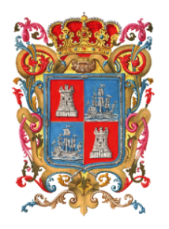 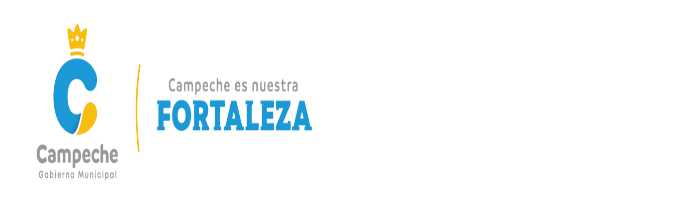 LICENCIADO MIGUEL ÁNGEL TORAYA PONCE, SECRETARIO DEL HONORABLE AYUNTAMIENTO DEL MUNICIPIO DE CAMPECHE.CERTIFICA: Con fundamento en lo establecido por los artículos 123 Fracción IV de la Ley Orgánica de los Municipios del Estado de Campeche; 18 fracción VII del Reglamento de la Administración Pública del Municipio de Campeche; 93 Fracción V del Reglamento Interior del H. Ayuntamiento para el Municipio de Campeche; que el texto inserto en su parte conducente corresponde íntegramente a su original el cual obra en el Libro de Actas de Sesiones de Cabildo, que se celebran durante el periodo constitucional de gobierno del primero de octubre del año dos mil dieciocho al treinta de septiembre del año dos mil veintiuno, relativo al PUNTO SÉPTIMO del Orden del Día de la TRIGÉSIMA SEXTA SESIÓN ORDINARIA DEL H. AYUNTAMIENTO DEL MUNICIPIO DE CAMPECHE, celebrada el día 29 del mes de septiembre del año 2021, el cual reproduzco en su parte conducente:VII.- SE SOMETE A CONSIDERACIÓN Y VOTACIÓN DEL CABILDO, EL DICTAMEN DE LA COMISIÓN EDILICIA DE ASUNTOS JURÍDICOS Y REGULARIZACIÓN DE LA TENENCIA DE LA TIERRA, RELATIVO A LA INICIATIVA DEL C. SEGUNDO REGIDOR EN FUNCIONES DE PRESIDENTE MUNICIPAL,  ING. PAUL ALFREDO ARCE ONTIVEROS, PARA APLICAR EL PROGRAMA DE REGULARIZACIÓN DE LA TENENCIA DE LA TIERRA EN DIVERSOS PUNTOS DE ESTA CIUDAD, EN LAS ÁREAS CONSIDERADAS COMO CONURBADAS Y EN LOS POBLADOS DEL INTERIOR DEL MUNICIPIO DE CAMPECHE PARA ENAJENAR MEDIANTE DONACIÓN Y COMPRAVENTA, LOTES DE TERRENO DE PROPIEDAD MUNICIPAL, A FAVOR DE LOS POSESIONARIOS ACTUALES. Segundo Regidor en Funciones de Presidente Municipal: En términos de lo establecido en los artículos 51, 58, 59 y 62 del Reglamento Interior del H. Ayuntamiento para el Municipio de Campeche, se somete el presente asunto a votación económica por lo que sírvanse a manifestarlo levantando su mano derecha.Secretario: De conformidad a lo establecido por el artículo 93 Fracción VIII del Reglamento Interior del H. Ayuntamiento para el Municipio de Campeche, le informo a usted Ciudadano Presidente Municipal, que se emitieron TRECE votos a favor. Segundo Regidor en Funciones de Presidente Municipal: Aprobado por UNANIMIDAD DE VOTOS…PARA TODOS LOS EFECTOS LEGALES CORRESPONDIENTES EXPIDO LA PRESENTE CERTIFICACIÓN EN LA CIUDAD DE SAN FRANCISCO DE CAMPECHE, MUNICIPIO Y ESTADO DE CAMPECHE, SIENDO EL DÍA VEINTINUEVE DEL MES DE SEPTIEMBRE DEL AÑO DOS MIL VEINTIUNO.ATENTAMENTELIC. MIGUEL ÁNGEL TORAYA PONCE.SECRETARIO DEL H. AYUNTAMIENTO.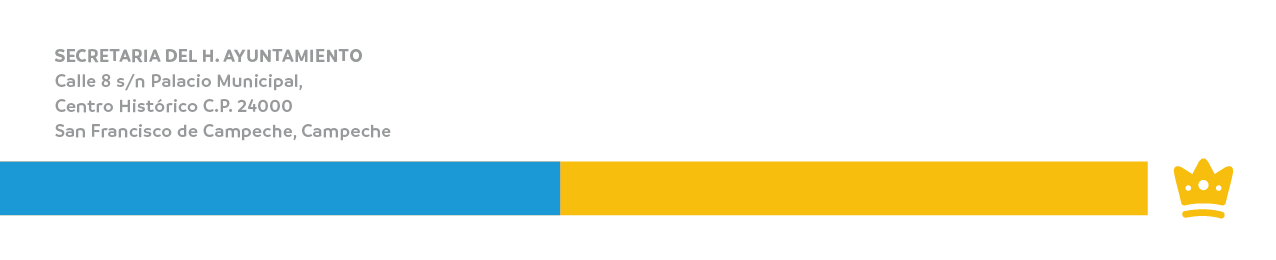 “2021, Año de la Independencia”